Contact details:Provide all contact details that are relevant to the siteContact details:Provide all contact details that are relevant to the siteContact details:Provide all contact details that are relevant to the siteLandownerDeveloperAgentsOtherSite information:Site information:Site information:Map Insert a map here, or provide a separate document or attachment if you are submitting via emailOnly sites with boundaries clearly shown on a map can be consideredMap Insert a map here, or provide a separate document or attachment if you are submitting via emailOnly sites with boundaries clearly shown on a map can be consideredMap Insert a map here, or provide a separate document or attachment if you are submitting via emailOnly sites with boundaries clearly shown on a map can be consideredLocation Provide the settlement, or the nearest settlementAddress Provide the address or the broad location of the siteCurrent site useExplain how the site is currently being used, i.e. agricultural, unused buildingsIs the site ‘brownfield’ i.e. has it been built on previously?Yes  No   Yes  No   Proposed site useFor residential development, indicate the housing type or community group that may need the housing, such as older people, private rented housing or people wishing to build or commission their own homesFor economic development uses, indicate the type, i.e. retail, leisure, cultural, office, warehousing etc. Market housingAffordable HousingCare homesTraveller sites Self- Build Other types of housing Type of economic use:Market housingAffordable HousingCare homesTraveller sites Self- Build Other types of housing Type of economic use:Site Size Estimate the size of the plot of land.  Please note that the minimum site size is 0.25 ha or 5 dwellingsSite DescriptionPlease describe the site, providing photos if possible Development potentialPlease help us with the assessment of your site by providing any further information you can about the site.Development potentialPlease help us with the assessment of your site by providing any further information you can about the site.Development potentialPlease help us with the assessment of your site by providing any further information you can about the site.TimescaleHow soon could development begin?  For example are buildings on site occupied, or is the land being used for other purposes and for how long?  Please provide an estimate.1-5 years     TimescaleHow soon could development begin?  For example are buildings on site occupied, or is the land being used for other purposes and for how long?  Please provide an estimate.6-10 years   TimescaleHow soon could development begin?  For example are buildings on site occupied, or is the land being used for other purposes and for how long?  Please provide an estimate.11-15 years TimescaleHow soon could development begin?  For example are buildings on site occupied, or is the land being used for other purposes and for how long?  Please provide an estimate.15+ years    Legal IssuesIs the site under single ownership?Do any other parties have any legal rights that relate to the site?ConstraintsAre there any other constraints to the development of the site?  E.g. flood risk, or a loss of historical assets, or community facilities, and/or habitats and biodiversity constraints? Information on constraints can be found at https://magic.defra.gov.uk/MagicMap.aspx 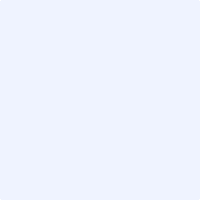 